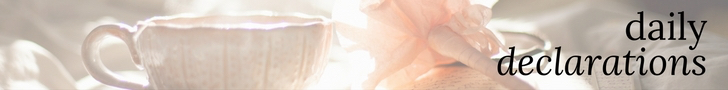 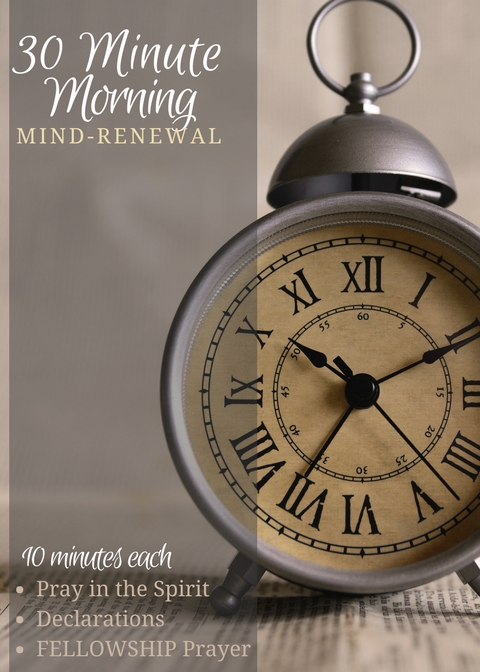 Declaration #1 (Romans 4:17; Romans 10:9,10)These ten basic declarations (confessions) are foundational to the building of your faith. They will increase your expectancy of God's goodness; and, thus, will increase the manifestation of that goodness in your life. Jesus said, According to your faith, so be it. (Matthew 8:13) Say these (and the other profession lists) every day for a month and see what happens to your life. It will be exciting! 1. My prayers are powerful and effective (2 Cor. 5:21; James 5:16b). 2. God richly supplies all my financial needs (Phil 4:19). 3. I am dead to sin and alive to obeying God (Romans 6:11). 4. I walk in ever-increasing health (Isaiah 53:3-5). 5. I live under a supernatural protection (Ps 91). 6. I prosper in all my relationships (Luke 2:52) 7. I consistently bring God encounters to other people (Mark 16:17,18)  8. Through Jesus I am 100% loved and worthy to receive all of God's blessings (Gal 3:1-5). 9. Each of my family members is wonderfully blessed and radically loves Jesus (Acts 16:30.31) 10. I uproariously laugh when I hear a lie from the devil (Psalms 2:2-4).Declaration #2 Remember this: Faith is the evidence of things not seen (Heb 11:1). Our evidence for things being true is not our circumstances, but God's promises. We don't deny negative facts in our lives, but we choose to focus on a higher reality: God's truth. Faith indeed comes by hearing (Romans 10:17); therefore, we choose to speak these powerful truths to build our own faith.  1. I set the course of my life today with my words (James 3:2-5). 2. I declare today that I cannot be defeated, discouraged, depressed or disappointed. (Phil 4:13) 3. I am the head. I have insight. I have wisdom. I have ideas. I have authority. (Deut 28:13; Deut 8:18; James 1:5-8; Luke 10:19) 4. As I speak God's promises, they come to pass. They stop all attacks, assaults, oppression, and fear from my life. (2 Peter 1:2-4; Mark 11:23-24). 5. God is on my side today and therefore I cannot be defeated. (Romans 8:37; Psalms 91) 6. I have the wisdom of God today. I will think the right thoughts, say the right words, and make the right decisions in every situation I face. (1 Corinthians 2:16) 7. I choose life today. I choose health. I will not be depressed today. I will not be in lack today. I will not be confused today. (Deut 30:19; Neh 8:10; Ps 103:1-3; 2 Tim 1:6,7) 8. I expect the best day of my life spiritually, emotionally, relationally, and financially in Jesus name. (Romans 15:13)Speaking to MountainsDeclaration #3 Truth: One of the main methods Jesus and the apostles used (in the gospels and Acts) was to SPEAK TO things. You will notice that they did not ask God to heal people, to cast out demons, or to raise the dead; but they spoke to bodies, to demons, etc. Jesus encouraged us to speak to mountains in Mark 11:23. This set of declarations focuses much on our speaking to the various aspects in our lives.   1. I have a covenant with God and, by the blood of Jesus I release my divine protection and divine provision (Hebrews 8:6) 2. My angels are carrying out the Word of God on my behalf (Psalm 103:20)  3. I expect to have divine appointments today, to run into the right people, and to be delivered from the wrong people.  Any adversity, attack, accidents and tragedies that were headed my way are diverted right now in Jesus' name.  I speak to the raging waters in my life; peace, be still. I say to my mind; peace, be still. I say to my emotions; peace, be still. I say to my body; peace, be still. I say to my home; peace, be still. I say to my family; peace, be still.  4. Now I speak to every mountain of fear, every mountain of discouragement, every mountain of stress, every mountain of depression, every mountain of lack and insufficiency; and I say, be removed & cast into the sea in Jesus name! (Mar 11:22-24)  5. And I speak to this day and I call you blessed. And I declare that I serve a mighty God who today will do exceedingly and abundantly beyond all that I can ask or think (Eph 3:20).6. I say You are a good God and I eagerly anticipate Your goodness today.(adapted from Bob Hoskins, Book of Life Intl.,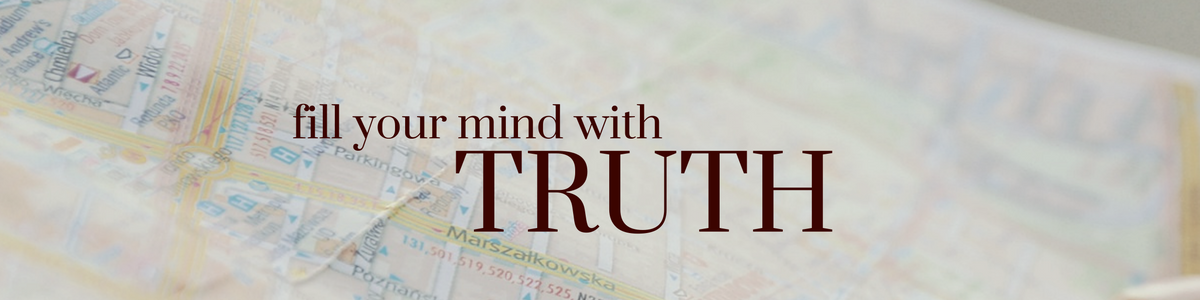  “Who Am I in Christ? It is Written, My Heavenly Father Says…”)MATT. 5:13 	I am the salt of the earthMATT. 5:14		I am the light of the worldMARK 11:23, 24	When I speak according to the Word and will of God, heaven responds.LUKE 11:9-10	I ask and receive; I seek and find; I knock and the door is opened unto me.JOHN 3:36		I have eternal lifeJOHN 5:24		I have passed from death to lifeJOHN 7:38	Out of my innermost being flows rivers of living waterJOHN 8:31, 32	The truth has set me freeJOHN 14:14 	If I ask what God has promised in Jesus name, He will do itJOHN 14:20 	I am in Christ, and Christ is in meJOHN 14:27	I have peaceJOHN 15:9		I am loved by JesusJOHN 16:27	I am loved by the FatherJOHN 17:9		I belong to God, I am HisJOHN 17:13	I have the full joy of JesusJOHN 17:15	I am protected from the evil oneJOHN 17:17	I am sanctified in the truth of God’s WordJOHN 17:18	I have been sent into the worldJOHN 17:22	I have God’s gloryJOHN 17:23	I am in Christ and loved by the FatherACTS 13:38	I have forgiveness of sins through ChristACTS 13:39		I have been freed from all thingsROM. 1:6	I am among the called of Jesus ChristROM 1:7		I am beloved of God, a saintROM. 5:1	I have been justified by faith and I have peace with God through our Lord Jesus ChristROM 5:2		I have grace through faithROM. 5:3,4              I have perseverance, character, and hopeROM. 5:5	The love of God has been poured out in my heartROM. 5:10b	I have been saved by His lifeROM. 5:17		I reign in life through Christ Jesus ROM. 5:19	I have been made righteous through obedience of ChristROM. 6:2		 I have died to sinROM. 6:3	I have been baptized into Christ’s deathROM. 6:4 	I have been raised from the dead to walk in newness of lifeROM. 6:6a		I have been crucified with ChristROM. 6:6b		I am no longer a slave to sin ROM. 6:11	I am dead to sin and alive to God in Christ JesusROM. 6:14		I am not under law, but under graceROM. 6:18		I am a slave of righteousnessROM. 8:1		I have now no condemnationROM. 8:2	I have been set free from the law of sin and death!ROM. 8:11	I have life in my mortal body through His Spirit who indwells me ROM. 8:16  	I am a child of GodROM. 8:17	I am an heir of God and fellow heir with ChristROM. 8:28	All things are working together for my good ROM. 8:30		I have been justified and glorifiedROM. 8:38, 39	No power can separate me from the love of God that is in Christ JesusROM. 8:30	I have been justified and glorified ROM. 8:38-39	No power can separate me from the love of God.ROM. 12:3		I have the measure of faithROM. 12:6		I have been given giftsROM. 14:8		Whether I live or die, I am the Lord’s ROM. 15:14		I am full of goodness and filled with all knowledge, as it is given by the Holy Spirit.1 COR. 1:2	I am a sanctified saint in Christ Jesus1 COR. 1:4	I have been given the grace of God1 COR. 1:5	In everything I am enriched in Him1 COR. 1:7	I am not lacking in any spiritual giftTEN PRAYERS TO RECEIVE STRENGTH IN THE INNER MAN: F-E-L-L-O-W-S-H-I-PF- Fear of God: Father, release the spirit of the fear of God into my heart. Release the lightning and thunder from Your Throne to strike my heart (Rev. 4:5) with Your majesty, that I might live in awe before You. Release Your presence and holy dread that makes me tremble before You. Unite my heart to your heart and Word and cause me to delight in the fear of God.   	“I will put My fear in their hearts so that they will not depart from Me.” (Jer. 32:40) 	“The Lord...you shall hallow; let Him be your fear, and let Him be your dread.” (Isa. 8:13) 	“Unite my heart (to Your heart and Word) to fear Your name.” (Ps. 86:11)  	“His delight is in the fear of the LORD... “(Isa. 11:3)  E- Endurance (patience): Father, strengthen my spirit with endurance that I may do Your will with zeal and diligence and that I not quit pursuing the deep things of God. Impart endurance for fasting. Direct my heart into the endurance in which Jesus walked. Help me follow through in my commitments to God and to fulfill my ministry calling when it is difficult.  Strengthen me with all power that I may have great endurance and patience... (Col. 1:11 NIV)   	“May the Lord direct your hearts into...the patience (endurance) of Christ.” (2 Thess. 3:5	"Zeal for Thy house will consume me (Jesus)." (Jn. 2:17, NAS)  L- Love: Father, pour out Your love into my heart by releasing the influences of the Spirit to give  me revelation of Your love for me, that it may overflow in love back to You and to others.   The love of God has been poured out in our hearts by the Holy Spirit... (Rom. 5:5)   I pray, that your love may abound still more...in knowledge and all discernment. (Phil. 1:9)  May the Lord direct your hearts into the love of God... (2 Thes. 3:5)   Set Me (Jesus) as a seal on your heart...for love is as strong as death...its flames are flames of fire...7 Many waters cannot quench love, nor can floods drown it. (Song 8:6-7)  IHOP-KC Mission Base www.IHOP.org  “Father, impart Your love for Jesus in my heart” (Jn. 17:26). “I agree with Jesus’ prophecy” (Mt. 22:37) “…to receive grace to love God with all my heart and soul and mind.  ...That the love with which You loved       Me may be in them...” (Jn. 17:26)   “You shall love the Lord...with all your heart...soul...and mind.” (Mt. 22:37)  “Father, allow me to comprehend Jesus’ love for me and to abide in it (stay connect to it).  That you...may be able to comprehend...what is the width and length and depth and height...to know (experience) the love (affection) of Christ... “(Eph. 3:18-19)   “As the Father loved Me, I also have loved you; abide in My love.” (Jn. 15:9)  L- Light of Glory: Father, let me see the light of Your glory or to encounter the “glory realm”. Give me Holy Spirit encounters (dreams, visions, angelic visitations, manifestations of light, fire, wind) as You gave to Moses, Isaiah, Ezekiel and John (Ex. 33; 34:29-30; Isa. 6; Ezek. 1; Rev. 1). “A great light from heaven shone around me... He said to me, “I am Jesus of Nazareth...”  I could not see for the glory of that light...I came to Damascus.” (Acts 22:6-11) “And he (Moses) said, "Please, show me Your glory." (Ex. 33:18) “Lord, lift up the light of Your countenance upon us.” (Ps. 4:6) “His countenance was like the sun shining in its strength.” (Rev. 1:16) “Send out Your light and truth! Let them lead me...bring me to Your holy hill...” (Ps. 43:3) “Restore us, O God; cause Your face to shine, and we shall be saved!” (Ps. 80:3) “You shall see heaven open, and the angels of God ascending and descending... “(Jn. 1:51) “Pray, open his eyes that he may see. Then the LORD opened the eyes of the young man...the mountain was full of horses and chariots of fire all around Elisha.” (2 Kgs. 6:17) O- One thing life focus: Father, strengthen me to maintain a life in Your word with desire for it. When I lose this focus, send Your word to deliver me as You did for the saints at Ephesus, Sardis and Laodicea (Rev. 2:4-5; 3:1-3; 3:15-20). Alert me when I need to recommit my schedule and priorities to live as a person of one thing who regularly sits at Your feet, as Mary of Bethany did. Busyness, guilt and despair cause fervent believers to drift from their fervency.   “But one thing is needed, and Mary has chosen that good part... (Lk. 10:42) “One thing I have desired...all the days of my life, to behold the beauty of the Lord.” (Ps. 27:4) “I have set the Lord always before me...He is at my right hand I shall not be moved.” (Ps. 16:8)  W- Count me worthy (faithfulness unto fullness): Father, strengthen me to walk in a way that You would consider me worthy to walk in my highest calling and escape all compromise that I might stand before You victorious in full obedience.   “We pray always for you that our God would count you worthy of this calling, and fulfill all the good pleasure of His goodness and the work of faith with power...” (2 Thess. 1:11)  “Help keep me free of compromise that I would walk blameless body, soul and spirit.   May the God of peace sanctify you completely; may your spirit, soul, and body be preserved blameless (without compromise) at the coming of our Lord...” (1 Thess. 5:23) “That He may establish your hearts blameless in holiness before God...” (1 Thess. 3:13)  “Create in me a clean heart, O God, and renew a steadfast spirit in me.” (Ps. 51:10) “Search me, O God, and know (reveal) my heart; try me, and know my anxieties...” (Ps. 139:23)  S- Speech: Father, set a guard over my lips. Free me from defensive, angry and foolish speech (Eph. 4:29; 5:4). Sustained communion with God requires restrained conversation with man.  If one does not stumble in word, he is a perfect man, able to bridle the whole body. (Jas. 3:2)   Set a guard, O LORD, over my mouth; keep watch over the door of my lips. (Ps. 141:3)   Let the words of my mouth and the meditation of my heart be acceptable... (Ps. 19:14) “Let no corrupt word proceed out of your mouth, but what is good for necessary edification, that it may impart grace to the hearers. Do not grieve the Holy Spirit... Neither filthiness, nor foolish talking, nor coarse jesting, which are not fitting...” (Eph. 4:29-5:4)  “I set my heart to not sin with my speech” (Ps. 17:3; 39:1).  “I have purposed that my mouth shall not transgress. (Ps. 17:3)   “I said, "I will guard my ways, lest I sin with my tongue; I will restrain my mouth with a muzzle, while the wicked are before me." (Ps 39:1)  H- Humility: Jesus, I want to learn from You how to walk in lowliness. I commit to take Your yoke of humility (lowliness of heart) on my life in my attitudes, speech, and actions. Give me wisdom on how to carry my heart in humility. Take My yoke...and learn from Me, for I am gentle and lowly in heart... (Mt. 11:29)   Let nothing be done through selfish ambition or conceit, but in lowliness of mind let each esteem others better than himself... Let this mind be in you which was in Christ... (Phil. 2:3-5) I- Insight unto intimacy (wisdom): Father give me insight into Your Word, will, and ways. Give me wisdom on how to live before You that I may walk in intimacy (union) with You.   Give me the spirit of wisdom and revelation in the knowledge of Him... (Eph. 1:17)   and fill me with the knowledge of Your will in all wisdom and spiritual understanding; that I may have a walk worthy of the Lord... (Col. 1:9-10) Father, “Give me insight that I may walk under the Spirit’s leadership that we may partner together in every issue in my life including my finances, schedule, emotions, circumstances, physical body (diet, health), relationships (in the home, office, ministry), my future, fears, addictions, etc. Give me new ideas in each area of my life”.  	“The Holy Spirit...will teach you all things... (Jn. 14:26)  	“that you may stand perfect and complete in all the will of God. (Col. 4:12)  “Show me Your ways...teach me Your paths.  Lead me in Your truth... The secret of the LORD is with those who fear Him...” (Ps. 25:4-5, 14)  	“The Spirit...will guide you into all truth; He will tell you things to come.” (Jn. 16:13) P- Peace and Joy: Father, strengthen my heart with supernatural peace and joy that overpowers fear and anxiety that I would not sin. Rid my heart of all anxiety and fear based toxic thoughts. Fill me overflowing with Joy so that I could walk in the confident, contagious, peace of Christ.  “The peace of God...will guard your hearts and minds through Christ Jesus.” (Phil. 4:7)“Now may the God of hope fill you with all joy and peace in believing, that you may abound  in hope (confidence) by the power of the Holy Spirit.” (Rom. 15:13)  “Now may the Lord of peace Himself give you peace always in every way.” (2 Thess. 3:16)  